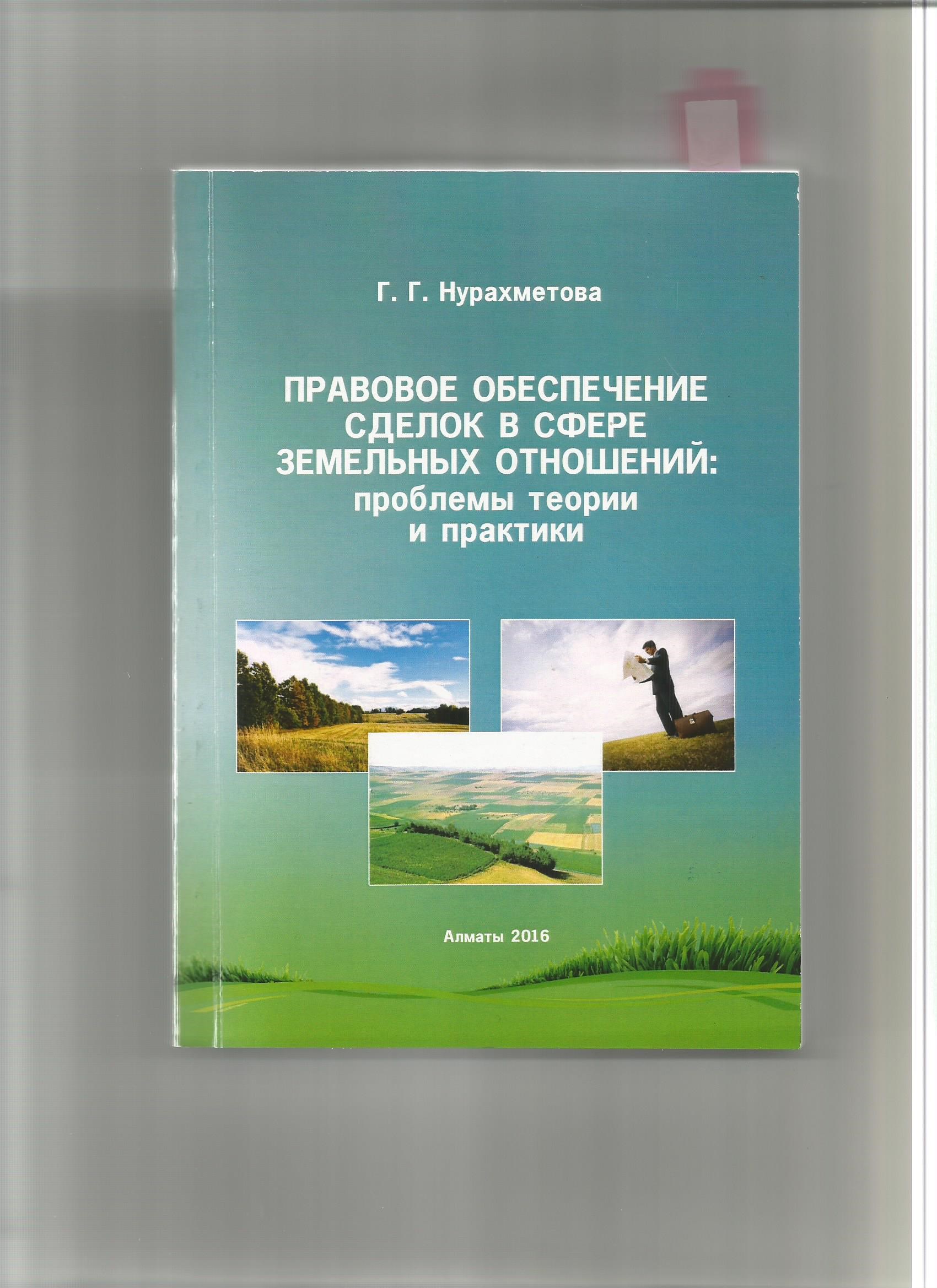 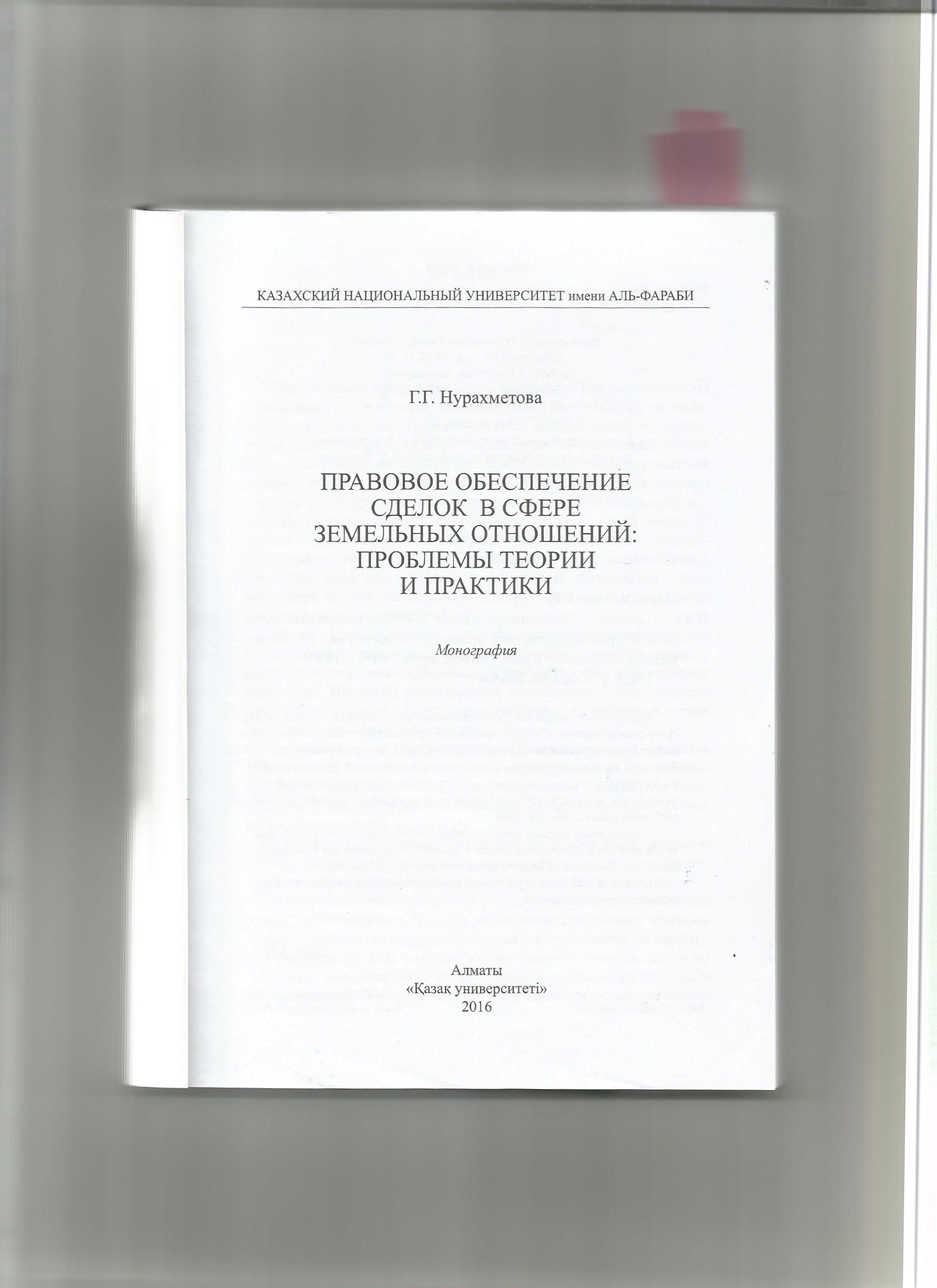 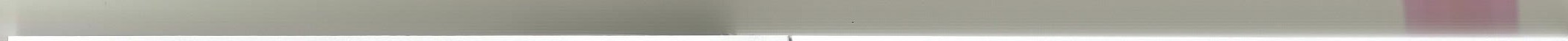 CTBOBaHH¶JI}OÄeìÍ,aCJIeAOBaTeJTbHO,HIMeeTOC06bIÏIK)PHAHHeCKHH CTaTYC,3aBHC51LI-IHVIOT0611-(eCTBeHH()ü(l)()PMaLIHI'I cyuapcTBaH06, I-ueCTBa.3e一¶BTIqeTCflHCTOHHHKOM	H60raTCTBaIIPHPOÅbI,HMeeT 60JIbILIOe3HaqeHHe Il()aaeP)KtlHH513OPOBb	OPraHH3aLIHH OTAbIXa.B3TOMrlP051B.1151eTC¶eeKYIbTYPHO-03AOPOBHTeJ1bHafl(þYHKI-IHI•caK(a)KHeHI-I-REO06beKTa3KOJIOFWœCKHXOTHOIJIeHHH.冖eHHe3eMJIHI•caKBCe06J-uerOYCJIOBHSI CPeACTBaIll)0H3-BOACTBa,C-TIyycaLI-uerOACTOHHHKOMYAOBJIeTBOPeHH51MaTePHaJ1bHbIX COLUfflJ1bHO-KYJ1bTYPHbIX110Tpe6HOCTeìí, KaKIIPHPOAHOFO06eK, Ta,HazXOA¶I-I-leFOC51BOB3aHMOAeñCTBHIdCOBCenOKPY)*冖	cpeAOH,TIpeAonpeÅeJIqeTHepa3pbIBHY10CB513b3eMeIIbHbIXOTHOLI-IeHHH COTHOLI-IeHHflMH,IdMeK)IuHIMHCBOHMH06beKTaMIdBOAbI,Jleca」HeApa」 )KHBOTHb1Ï1MHP,	TIPHPOAHYIOcpeÃYBueJ10M.BCHJIY 061-1.11-10CTHHTeCHOFOeCTeCTBeHHOFOB3aHMOAeìáCTBH¶	I-IPHPOAHbIMHpecypcaMH,HazXOAHIIlHMHC¶B(d)epeX0351HCTBeHHOFO110JIb30BaHH¶HIIPeACTaBJ151K)IIlIdMHC060 LIPHPOAHO-X0351ñCTBeHHbIe 06beKTbI,3eMeJIbHbIeOTHOIIIeHI•fflBXOÃflTBeAHHY}OHPOACTBeHHYEO rpynnynpup0AHopeCYPCOBbIXOTHOIIIeHHH,Hap•uyCBOAHbIMH,JleCHbIMH」TOPHbIMHOTHOIIIeHIdflMH.BCBH3HCTeM,HTOHCrIOJÄb30BaHHe IIPHPOAHbIXpecypcoBOKE13bIBaeTBJIIdflHHeHa3KOJIOrnqeCKOeCOCTOHHHeCOTIPeAeJIbHbIXIIPHPOAHbIX06beKT()BHOKPY)KaI-OII-IYOcpeBCelupup0ÅHopecypc0BbIeOTHOI-IIeHH¶,BTOM 3eMeJ1bHbIe, HMeK)T31<01101'HqeCKOec()Aep)KaHHe.OCHOBaHHbIeHa3KOHOMI'ItIeCKHX3aKOHazXPa3BHTH¶061ueCTBa,3eMeJ1bHbIeOTHOII-Ie•HH51KaKqaCTb Ill)Hp0AHopecypc0BbIx OTHOIIIeHHìá IIPOHH3aHbI 3KOJIOFHyeCKHMH TPe60BaHH¶MH,HarlPaBJueHHbIMHHa06ecneqeHHe3KOTIOruqeCKOñ3011aCHOCTH,IIpeAOTBpaI-IÇI-IHeHYCTpaHeHHe3aFP¶3HeHPf¶Hpa3PYI-IIeHH.q0KpY)Ka}011.leÏITIPHPOAHOHcpeAbI.	B3aHMOAeìiCTBH•qHB3MMOCB¶3H3KOJIOHIqeCKOìíH3KOHOMHHeCKOHCTOPOHB3eMeJ1b-HbIXOTHOIIIeHHflXT103BOJIqeTPaCCMaTPHBaTbITOCJ1e-AHHeKaK3KOJlOTO-3KOHOMHHeCKHe.[lepexozuOTHaUHOHa,JIH3aLlHH3eMJIHKeeIIPHBaTH3aUHHHaOCHOBeIIPOBeAeHHflBKa3axcTElHe3eMeJIbHOñpecþopMbI」JIHKBIdAaLll'ffl MOHOIIOJIHHFOCYAaPCTBeHHOüC06CTBeHHOCTHHa3eMJ1kOCYI-ueCTBeHHbIM06pa30MH3MeHHJIHxapaKTepHCOAeP)Ka,HHe3eMeJ1bHbIX OTHOI-I-œHHñ.Bpe3YJ1bTaTeYCTaHOBneHH51MHDKeCTBeHHOCTHCO6CTBeHHOCTHHa3eMJIK)HBK.]IK)LRHHSI3eMJII'IKaKHeABH)KHMOCTH BCHCTeMYPbIHOLIHOTO060POTaITYTeMCOBePII.IeHH51KYIIJIH-IIPOAŒKM,43aJTOra,HEICneÄOBaHHfl,apeHAbIH	CJÇJIOKC	OTHOl-lle-HIMITOINOBOAY3eMJTId,OCTaBaflCbHO CTBY3eMeJ1bHbIMH'HIVIYLUeCTBeHHbIHCPOCTOMHHCJ1a3eMeJIbHbIXC06CTBeHHHKOB	Cb110ytfflCTHHKOB3eMeJIbHbIXOTHOIII{ÈHHH,PaCIIIHPHJIHCbMaCLl-lTa6bl INPaBOBbIXAeñCTBHìá,COBePI.IIaeMbIXBOTHOllleHHH3eMeJlbHblXKOB·11051BHJIaCbHEICT051TeIIbHa.¶Hë06XOAHMOCTbHayHHOMpa-3pa60TKHTEIKHXBOHPOCOB,KEIK(l)OPMbIC06CTBeHHOCTHHX03¶ìíCTBOBa-HH¶,3eMeJIbHa¶peHTa„I-IeHa3eMJIH,1111aTa3a3e•MJIIO」3aorHa-norHa3eMJIEO」3T0110Tpe60BaJIOpa3pa60TKH3aKOH()AaTeJlbHOHHOPMaTHBHOü6a3、HayLIHOTO06eCneLIeHH¶IlPaBOBOTO,3KOHOMHqeCKOFOHOPraHH3aLlHOHHOFOMe,XaHH3MOBperYTIHPOBaHH513eMeJlbHblX OTHOI-ueHHìíCyyeTOMBHHXTPaÅHLlHH,HEIIlHOHaJIbHbIXOC06eHHOc-Teìí FOCYAaPCTBeHHbIXHI-ITePeCOB.9KOHOMHKaHCOLUfflJ1bHbIeOTHOIIIeHI'151Bnepe>KIIBaK)T TPYAHbIñ	OTaÅMHHHCTPaTHBHO-KOMaHAHOñCHCTeMbIKPbIHKY,OTMOHOflOJ1bHOHC06CTBeHHOCTHHa3eMJThOKMHOI"006Pa3HbIMee(I)OPMEIM,qaCTHYK).CBBeJ-IeHHelV1BrlPtlKTHKYAeHCTBYIOI-UMM3aKOHOaaTeJTbCTBOMpeCITY6JIHK乛一Kat3œ(CTaH冖l,2一yaCTHOMC06CTBeHHOCTHHa3eMJlK)c03gaaeT()¶PbIHOK3eMJIId,3'2MeJTbHbIeyqaCTKHCTaHOB¶TCflPbIHOHHO-X03flñCTBeHHbIXOTHOII乛eHHH,	BI-Iblìá060POT.FOCYAapcTB0HayaJ10C03AaBaTbTIPHHUHHHUIbHOHOBYK) CHCTeMYperYJTHPOBaHHfl3eMeJIbHbIXOTHOII-IeHHHCYHeTOMTpe60Ba」 HMMPbIHKa,MHOF006Pa3HI(þOPMC06CTBeHHOCTHHX03flÏlCTBOBaHHH Ha3eMJIe.OCHOBHUI 3ÄeCb3aKJIIOqaeTC51BTOM」HTOPblHO¼HbleOTHOI-ueHH51HeAOJ1)KHbI06XOAHTb3eMJ110.TOJLbKOroCYAaPCTBeHHbIMHI-ITePeC6y,ueTAOFIOJIHeHqaCTHbIMHbIM,(O)KHOO)KHAtlTb,HTO3aAaHI'IOXPaHbI,PEIUHOHa.JTbHOFO 30BaHH¶HYJIYLIIIIeHH¶KageCTBa3eMJTI'1110JT)JLIaTCBOepa-3pemeHHe.BeAbTOJIbKO …IHHHbIñC06CTBeHHHK」KOTOPblïl312MJIeH,110)KIdHaeTeeTIJIOAbI,YXthKHBaeT3aHen,a	He-CRTHaCe-BCe110TepHOTeeHepaAHBoroIdCFIOJIb30BaHH51,(O)Kt2TCOXPaH¶TbneHHbIeIll)Hp0ÅHopecypcHbIeCBOüCTBa CBOeroH X03flVICTBOBaHI'I¶HaHerd6YÅYLUHX110KOJIeHHñ•BB冖)3HHKaeTHe06XOAHMOCTbpacI-IIHpeH乛151npaBLIEICTHOMC06CTBeHHOCTHHa3eMJIIO,npaBOBOFO	H03HLIHÏIC06CTBeHHHKOB'TeopeTHqeCKOFOHIIPaKTuqeCKOFOOCBOeHH¶H3aKOHOaaTeJTbHOTO一IV1510CHOBPerYJI¶THBHOFOMeXaHH3MaPaCCMaTPHBaeMblXOTHOl-l-leHHH•5C0000一 HO十I-I、」040:00m0000+00+0+0一一、q;0十、MH一000乛M;、HO 」0一丶6m00♂冖00、KOH0400+Ba• HOPM乛一一+000En0HOPMb1K000+冖0000」0,, 000十00M.+3eMÃH:乛0=00冖00、00M0=H:eH0一lbl丶0∕0一 0一0:M000。0∕、,0000, YKa3aHHbIe 0、一、0H一00乛一=0一M 00K0=0:0TOHCCneÅOBaHH¶,0 HO 1113aKTHqeCKH.」H00060HHOHe一0n0K00 」YHaCT-KaMH,一一00:0丶00n00n04H00目: 000000M丶:Mbl000∕乛000冖一0十0、H00M乛」一一0」0n004M0: 一+•60一0M一一0;M一+.B Pecny6J11,0K000+ n0400H00P04-n000一0n00目HH'K00 0, HVffO,H3nepBb1X一0HeHOEIb1TOKn00004n: 」HHaHanH3a;0十0:0一0、00一-00十0」04H0n0一'HOIueHHìí,0n00」ìíC一040000B、;HIM'HH000n0HOHHB 一xB p;00一0;0十0130B一;K—0、MeXaHH3MbI冖p;PH一一K00」0K0XO-,JIOA.T.冖00Al-ueYJ10B。一一0一OPH」b00一A040WM00。c•b•00M00b一乛0HO冖00A•E•、Ba' Ka A.JI.MaHOB,A.C.CTaMKYJTOB,H.b.丶eJ1bMIHO∕一一+丶一m00A•E•。000:00」 目Ep0,一1H6」00 C•3•K0000一AXx 一+00。 111000CB¶3aHHbIM, BCero」c110CTOflHHblMld	BKO-11PaBOBOìíYH3HH CTBa,POCTOMyecKHXHHCTHTYTOB;CBOCTPe60BaHHOCTblO	B H CTa6WIbHOM,OTBeqaK)I.UIdMTPe60BaHH¶M3aKOHO¿uaTeJIbCTBe.He06XOAHMO 3TOM MTOHMeHHO npeÅbIÅYI-u乛	H3MeHeHWMHAOHOJIHe•HHflM B3aKOHOÅaTeJlbHOMHaccerOAH51KTOMY,HTOMblTOHHO3HaeMHall-IH	KOTOPbIeBLIPaKTHqeCKOVI)KM3HeAeÃTeJ1bHOCTH	K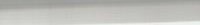 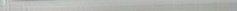 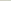 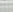   	HueHHOCTeìí•FIpeAJ1araeMt151MOHOI'Pa(þH51 1103BOJlHT	MarHC-TpaHTaM,06yqaEOLLlHXMC¶110	6OJIee I'JIy60KOOCBOHTbMaTePHa•TI0	COBel)111eHHqCAWIOKC3eMJIeìí KaK 」TaKH ro」npupoaopecYPCHOEO (I)YFHXOTPaCneBbIXAHCUHHJIHH.YCÃOBH¶XPbIHOHHOìá3KOHOMl'lKHHbIMH3MeHeHH51M BTOM BPeMeHHblM'HayHHbIMIlOHCKaM'.、臣0一一+0M0n000 :bl00+0」丶; +00m0:bl∕♂0:0+00一000丶: +0乛bl∕:B•A•000∕ropeMblKHH一MO00000冖00一」Me目++乛 0。。冖6]'一一∕…C•A•一一00,, 。ㄛ0。。一 ㄖ」E•A•	乛XOB丶Ha冖一000HOB0C.A.KaJ1aqeBacp;BHH十冖一乛一HO一乛0aHaJIH3a• 40n0一0一=01-1 HOPM乛P;,怎aBHJ1a0∕0乛000000E0mm一一00M0:乛冖000丶;00一0=0丶000M00一:乛00:+0-0、00一000M00m00∕000Ka3目bl000m+一。一0TaK00040P、 00000HH0	Bn400TaKHX000MO, H一0H;0十0:十u00 040n0K」	、a;MeHa;n00HHe一、」一丶∕0eH00a;冖0000000or;一+」。」HaA000Pm0nm00peHTa•00H000p0M300=0bl:00一一0-H0+cqne00一+0一一060POTTblPbl∕n000B00一3eMeJ1bHbIX一0000一…00一一0n00一00丶00yHaCTKOB.目mn000乛me一一+00bl+0+、0TeMbI.06neM03十0060Hccn一0CH::000ble一0:一十0一eM0♂MeHTO+0,	73HaLIHMOCTb 一一00n0yeMO 一乛一000-Ma	06СПИСОК ИСПОЛЬЗОВАННЫХ ИСТОЧНИКОВКонституция Республики Казахстан (принята на республиканском референдуме 30 августа 1995 года) (с изменениями и дополнениями по состоянию на 02.02.2011 г.).Земельный кодекс Республики Казахстан от 20 июня 2003 года № 442-II (с изменениями и дополнениями по состоянию на 30.06.2016 г.).З Земля и право. Пособие для российских землевладельцев / отв. ред. СА. Боголюбов. — М.: Инфра-М — Норма, 1997. — 123 с.Комментарий к земельному законодательству Российской Федерации / под ред. СА. Боголюбова. - М.: ЮРИНФОРМ-ЦЕНТР, 1998.Горемыкин В.А. Российский земельный рынок: практическое учебносправочное пособие. — М.: Инфра-М, 1996. — 290 с.Жариков Ю.Г., Галиновская Е.А., Боголюбов СА. и др. Земельное право: учебник. — М.: Инфра-М, 1997. — 489 с.Иконицкая И.А. Основы земельного права Российской Федерации: учебное пособие, — М.: Юрист, 1997. — 120 с.Галиновская Е.А. Мой земельный участок. — М.: Радуга, 1997.Брагинский МИ. Комментарий к Федеральному закону «О государственной регистрации прав на недвижимое имущест-во сделок с ним». -м., 1998.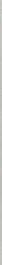 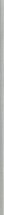 Горохов Д.Б. Проблемы, возникающие при совершении сделок с земельными участками, стали предметом диссертационного и ряда тематических исследований (см.: Гражданско-правовое содержание сделок с землей Законодательство и экономика. — 1995. — № 15/16.Калачева СА. Операции с недвижимостью. 	Изд-во ПРИОР, 1999.— 176 с.Комментарий. Гражданский кодекс Республики Казахстан. Общая часть. — Алматы: «Жеб Жаргы», 1998.Основы государства и права Республики Казахстан / под ред. Г.С. Сапаргалиева. — Алматы: 3+(eTi Жарры, 1997. — 496 с.Еренов А.Е., Мухитдинов Н.Б., Ильяшенко Л.В. Предмет и система советского земельного права. — Алма-Ата: Наука, 1981. — 208 с.Еренов А.Е. Очерки по истории феодальных земельных отношений у казахов. — Алма-Ата, 1961. — 213 с.Мухитдинов Н.Б., Бектурганов А.Е. Надо учитывать национальные традиции // Юридическая газета. — №10 (277) от 10 марта 1999 г.Гражданское право: учебник: В 2-х т. Т. под ред. Е.А. Суханова. — М.: изд. Бек, 1998. - 786 с.СтамкуловА.. О регулировании земельных отношений // Юридическая га зета. — № 28 (397) от 20 июня 2001 г.182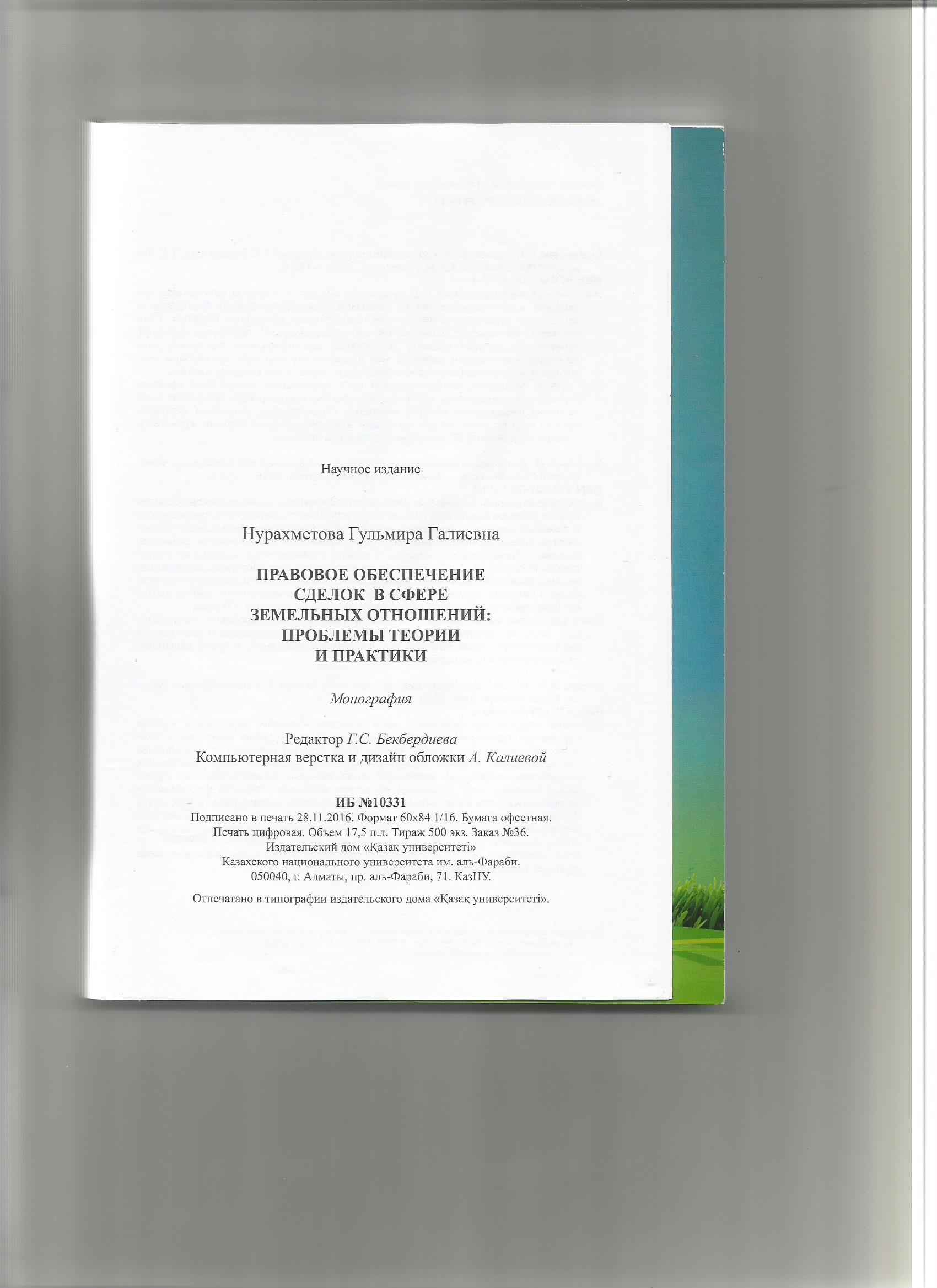 YAK349·4一H87	PeROMeHÒ06ClHO~(113()aHUlO	CO(…一Tlpom 011 30m2472W~6)~PkICOKa311Y11Af,cutb-cÞapaó11(17pom0KOJINe2om09.122016)AOKTOPEOPHAHqeCKHXHayrc,npocþeccopC.7…ThIHbIÕeKOß	AOKTOP	三一0÷ecco E,//, vp、忥HypaxMeTOBa	H87 FlpaBOBoe06ecneqe乛一乛	冖)K C(þepe3CMeJ1bHbIXOTHO-IlleHHñ…11P06J1eMb1'reopHJd一一 …MOHOlÄ)a(þHfl/l?… HypaxtvreTOBa.~AJIMaTbI… y乛IHBepCHTeTi」20一6.丨一89c.ISBN978Ⅰ601~0 2085MMOHorpa(þH51110CBSIlIlevtaOC06e乛IHOCTSIMPflCCMOTPeHHSInpaBOBOFOpe-IYÃHPOBEIHH¶CA'2110KBC(þepegetvfeJibHbjXOTI一冖一乛一一 一乛 一oct3CIIIa10TcÃTaKHe B011POCbT,KEIKITOH51THe3CMJIH 06e一CJ(UIOK, Pt13BI'ITH51H0CO6eHHOCTHTIpaBOBOTO 乛 乛 冖)MHPt1BePecny6JIHKHKa3axcTaH,rptÐKAaHCKO-乛IPt1BOHOCperyj1ilPOH11HHeCACJIOKC3CMJ1eM冖KYII, a,apeHAa,3a.JJOJ4一一 HP06.0CMbj 冖     IIPEIBOBOFO perYJIHl)0BEIHHflCAeJIOKC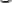 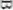 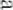 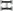 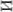 llpewnraervroe1134t1HI'Ie一53一一()JJI一T60.neeFJty60KOOCOOJITbMtlTePI'Ia.10HOP ,Ke3aKÄ10qeHH51HcoBepIIœHH51C丶(e…10KC3CM,J1eii乛IPH 乛一一一乛一 冖AEIHCKOFO npaBa,TMH3eMeJIbHOFOrrpaBaHJAPYH'IX			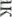 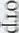 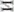 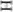 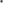 l]peAHa.3Hat-IeHaAJT_,qCTY,ueHTOBHMEII'HCTPEI乛ITOH,06yt/tlIOIIlHXC51110IOPHAHt-œCKHMClleLIHUIbHOCTSIM.VAR349·41HypanreTOBar.r.,20一6	ISBN978,60r04~2085~04	「一RagHY11MeHHaJ1b-cÞapa6H,20一6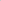 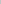 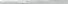 YAK349·4一H87	PeROMeHÒ06ClHO~(113()aHUlO	CO(…一Tlpom 011 30m2472W~6)~PkICOKa311Y11Af,cutb-cÞapaó11(17pom0KOJINe2om09.122016)AOKTOPEOPHAHqeCKHXHayrc,npocþeccopC.7…ThIHbIÕeKOß	AOKTOP	三一0÷ecco E,//, vp、忥HypaxMeTOBa	H87 FlpaBOBoe06ecneqe乛一乛	冖)K C(þepe3CMeJ1bHbIXOTHO-IlleHHñ…11P06J1eMb1'reopHJd一一 …MOHOlÄ)a(þHfl/l?… HypaxtvreTOBa.~AJIMaTbI… y乛IHBepCHTeTi」20一6.丨一89c.ISBN978Ⅰ601~0 2085MMOHorpa(þH51110CBSIlIlevtaOC06e乛IHOCTSIMPflCCMOTPeHHSInpaBOBOFOpe-IYÃHPOBEIHH¶CA'2110KBC(þepegetvfeJibHbjXOTI一冖一乛一一 一乛 一oct3CIIIa10TcÃTaKHe B011POCbT,KEIKITOH51THe3CMJIH 06e一CJ(UIOK, Pt13BI'ITH51H0CO6eHHOCTHTIpaBOBOTO 乛 乛 冖)MHPt1BePecny6JIHKHKa3axcTaH,rptÐKAaHCKO-乛IPt1BOHOCperyj1ilPOH11HHeCACJIOKC3CMJ1eM冖KYII, a,apeHAa,3a.JJOJ4一一 HP06.0CMbj 冖     IIPEIBOBOFO perYJIHl)0BEIHHflCAeJIOKCllpewnraervroe1134t1HI'Ie一53一一()JJI一T60.neeFJty60KOOCOOJITbMtlTePI'Ia.10HOP ,Ke3aKÄ10qeHH51HcoBepIIœHH51C丶(e…10KC3CM,J1eii乛IPH 乛一一一乛一 冖AEIHCKOFO npaBa,TMH3eMeJIbHOFOrrpaBaHJAPYH'IX			l]peAHa.3Hat-IeHaAJT_,qCTY,ueHTOBHMEII'HCTPEI乛ITOH,06yt/tlIOIIlHXC51110IOPHAHt-œCKHMClleLIHUIbHOCTSIM.VAR349·41HypanreTOBar.r.,20一6	ISBN978,60r04~2085~04	「一RagHY11MeHHaJ1b-cÞapa6H,20一6	BBEAEHVIE	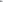 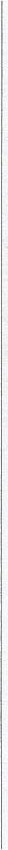 IIPHPOAHUIcpeAaCOCTOHT1,13B3aHMOCB513aHHbIXH B3aHM006YCJIOBJIeHHbIXKOMIIOHeHTOB, 冖HeìíIIIHM H3 KOTOPbIX51B1151eTC513eMJ1fl.TePMHH<<3eMTI¶>>MHOFOFPaHeH,OHMO)KeT 0603HaqaTb3eMHOHIllap,Hal_IIYINJfflI-IeTYKaKKOCMnqeCKI'Iìá06beKT HqtlCTbMHPOBOTOTIPOCTP?lHCTBa.3eMJ151(O)+CTPaCCMaTPHBaTbC51, C04H0nCTOPOHbI,KaK 06MTal-IH51qeJ1013eKa」BKJIIOqaIOI_Lla51 3eMHY}OHB03AYLLIHYIO060JIOHKH3eMHOFOIllapa」eroHeApa,110BePXHOCTbH11tlHALLIa(l)T,)KHBOTHbIHHPaCTHTeJIbHbIìáMIdPbI.C|BKayeCTBe06beKTaTIPt1BOBOF0PerYJIHPOBaHH5N3eMeJIb-HOFO npaBa,	HeHITOHHMaeTC51qaCTb3eMHOñKOPbI, PaC110JIO>IœHI-Ia51Hal(HeApaMHHHtvlel-lyerqa§1110LIBeHHbIMCJIOetvI HJIHTeppHTopneH,HaKOTOPYK)paC11POCTpaH¶eTC¶CYBePeHHTeT TOPOHIIHHHOFOTOCYAaPCTBa.3eMJ151丨OCHOBa)KH3HH	1,1CTOtIHHKYAOBJIeTBOPeHH5T eronePBOCTerœHHbIX(Y)KA,BEI)KHeumeeYCJÄOBHeCYLI_leCTBOfflHH51H BOCIIPOH3BOACTBaHOCTO¶HHOCMeH51kOIIlHX	qeJIOBeqeCKIdX HOKOJ1eHHìí.BblCTYTIaqeCTeCTBeHHOHIIPeAffOCbIJIKOìíBCexnpouecCOBIIPOH3BOACTBaHCEIMOFOCYI_I_leCTBOBaHH51geJIOBeqeCTBa,3eMJIfl AaeTpa60qeMYMecTO」aIlpoueccy,,C(þepyAeìáCTBHH.3KOHOMHqe(K)AO (I)YHKUHK) 3eMJI¶ BblFIOJTH51eT KaK cpeACTBOLIPOH3BOACTBa冖BCeJ1bCKOMHJIeCHOMX03flüCTBe)HKEIKLIPOCTPaHCT-BeHHbIIä011epaI.U10HHbIìí6a3HC冖AJI¶BCexBHAOBTPaHCTIOPTa,600一b,I-LIHHCTBa0TpacJIeürœPePa6aTbIBakOLI_leñIIPOMb1LI_IJIeHH()CTH」CTPOHTeJIbHOìíHHÅYCTPI'IH),KaKcpeACTBOHPOH3BOACTBa3eMJT¶HeMOHCT6bITb3auN'IeHeHaJIPYFHM,H601•IeÅBH}KHMOe,CTPOFOJIOKtlJIId30BaHHOeCPeACTBOTIPOH3BOACTBaH(O)KeT6bITbMCI]OJIb30BaHOTOJIbKOBAEIHHOMBCOUIfflJTbHO-3KOHOMHqeCKOMOTHOI_IRHHM3eMJ151BblCTYTIaeTKal•(06beKTC06CTBeHHOCTId, 	3KOHOMHqeCKY}OOCHOBYCHCTeMbI …n060r0rocy€aapcTBaCOCTEIBJuqeT(l)OPMaC06CTBeHHOCTHHa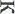 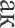 Hblepecypcbl」TOeCTbYCTaHOBJTeHHbIe3aKOHOMTIPaBOMOHH¶110PIX 13JIaAekÐffO,110JIb30BaHI'IK)Hpacnop¶)KeHH10·TaKIdM06Pa30M」3eMJ151 KEIKTIPI'IPOAHbIìá06beKTBTO)KeBpeM51flBJ151eTCfl06T:,eKTOMX0351,3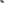 	BBEAEHVIE	IIPHPOAHUIcpeAaCOCTOHT1,13B3aHMOCB513aHHbIXH B3aHM006YCJIOBJIeHHbIXKOMIIOHeHTOB, 冖HeìíIIIHM H3 KOTOPbIX51B1151eTC513eMJ1fl.TePMHH<<3eMTI¶>>MHOFOFPaHeH,OHMO)KeT 0603HaqaTb3eMHOHIllap,Hal_IIYINJfflI-IeTYKaKKOCMnqeCKI'Iìá06beKT HqtlCTbMHPOBOTOTIPOCTP?lHCTBa.3eMJ151(O)+CTPaCCMaTPHBaTbC51, C04H0nCTOPOHbI,KaK 06MTal-IH51qeJ1013eKa」BKJIIOqaIOI_Lla51 3eMHY}OHB03AYLLIHYIO060JIOHKH3eMHOFOIllapa」eroHeApa,110BePXHOCTbH11tlHALLIa(l)T,)KHBOTHbIHHPaCTHTeJIbHbIìáMIdPbI.C|BKayeCTBe06beKTaTIPt1BOBOF0PerYJIHPOBaHH5N3eMeJIb-HOFO npaBa,	HeHITOHHMaeTC51qaCTb3eMHOñKOPbI, PaC110JIO>IœHI-Ia51Hal(HeApaMHHHtvlel-lyerqa§1110LIBeHHbIMCJIOetvI HJIHTeppHTopneH,HaKOTOPYK)paC11POCTpaH¶eTC¶CYBePeHHTeT TOPOHIIHHHOFOTOCYAaPCTBa.3eMJ151丨OCHOBa)KH3HH	1,1CTOtIHHKYAOBJIeTBOPeHH5T eronePBOCTerœHHbIX(Y)KA,BEI)KHeumeeYCJÄOBHeCYLI_leCTBOfflHH51H BOCIIPOH3BOACTBaHOCTO¶HHOCMeH51kOIIlHX	qeJIOBeqeCKIdX HOKOJ1eHHìí.BblCTYTIaqeCTeCTBeHHOHIIPeAffOCbIJIKOìíBCexnpouecCOBIIPOH3BOACTBaHCEIMOFOCYI_I_leCTBOBaHH51geJIOBeqeCTBa,3eMJIfl AaeTpa60qeMYMecTO」aIlpoueccy,,C(þepyAeìáCTBHH.3KOHOMHqe(K)AO (I)YHKUHK) 3eMJI¶ BblFIOJTH51eT KaK cpeACTBOLIPOH3BOACTBa冖BCeJ1bCKOMHJIeCHOMX03flüCTBe)HKEIKLIPOCTPaHCT-BeHHbIIä011epaI.U10HHbIìí6a3HC冖AJI¶BCexBHAOBTPaHCTIOPTa,600一b,I-LIHHCTBa0TpacJIeürœPePa6aTbIBakOLI_leñIIPOMb1LI_IJIeHH()CTH」CTPOHTeJIbHOìíHHÅYCTPI'IH),KaKcpeACTBOHPOH3BOACTBa3eMJT¶HeMOHCT6bITb3auN'IeHeHaJIPYFHM,H601•IeÅBH}KHMOe,CTPOFOJIOKtlJIId30BaHHOeCPeACTBOTIPOH3BOACTBaH(O)KeT6bITbMCI]OJIb30BaHOTOJIbKOBAEIHHOMBCOUIfflJTbHO-3KOHOMHqeCKOMOTHOI_IRHHM3eMJ151BblCTYTIaeTKal•(06beKTC06CTBeHHOCTId, 	3KOHOMHqeCKY}OOCHOBYCHCTeMbI …n060r0rocy€aapcTBaCOCTEIBJuqeT(l)OPMaC06CTBeHHOCTHHaHblepecypcbl」TOeCTbYCTaHOBJTeHHbIe3aKOHOMTIPaBOMOHH¶110PIX 13JIaAekÐffO,110JIb30BaHI'IK)Hpacnop¶)KeHH10·TaKIdM06Pa30M」3eMJ151 KEIKTIPI'IPOAHbIìá06beKTBTO)KeBpeM51flBJ151eTCfl06T:,eKTOMX0351,3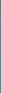 1СДЕЛКИ КАК ОСНОВАНИЕ ВОЗНИКНОВЕНИЯЗЕМЕЛЬНЫХ ПРАВООТНОШЕНИЙ1.1. Земля как объект сделокЗемля — это бесценное национальное богатство, про нова решения многих социально-экономических проблем Говоря о земле как объекте сделок, необходимо отме его правовое регулирование, которое является, по сути, ческим оформлением государственного регулирования э ческих отношений собственности на природные ресурс ществляется посредством как земельного, так и гр законодательства Республики Казахстан. Это подчерки бую сложность земли как наиболее важного природного страны. Являясь объектом земельных правоотношений. ные участки попадают в гражданский оборот и порожд щественные и обязательственные права.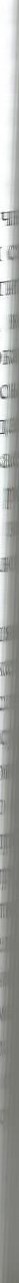 Тем не менее, как природный ресурс, изначально яв. ся собственностью государства Казахстан, земля не мож полностью включена в гражданский оборот товаров и как является стратегически жизненно важной основой г венных интересов, касающихся целостности его тер? границ и др. [2], включающих, несомненно, заботу и ( каждого отдельного гражданина республики. Поэтому ресурсное, земельное и другие, непосредственно регул земельные правоотношения, отраслевые законодатель ; дит определенные ограничения по распоряжению зем ресурсами, которые складываются, прежде всего, из пр и форм приобретения, пользования и отчуждения зе участков, прав и обязанностей собственников земельн ков и др. Так, в связи с исключительной особенностью земельных правоотношений как природного ресурса81СДЕЛКИ КАК ОСНОВАНИЕ ВОЗНИКНОВЕНИЯЗЕМЕЛЬНЫХ ПРАВООТНОШЕНИЙ1.1. Земля как объект сделокЗемля — это бесценное национальное богатство, про нова решения многих социально-экономических проблем Говоря о земле как объекте сделок, необходимо отме его правовое регулирование, которое является, по сути, ческим оформлением государственного регулирования э ческих отношений собственности на природные ресурс ществляется посредством как земельного, так и гр законодательства Республики Казахстан. Это подчерки бую сложность земли как наиболее важного природного страны. Являясь объектом земельных правоотношений. ные участки попадают в гражданский оборот и порожд щественные и обязательственные права.Тем не менее, как природный ресурс, изначально яв. ся собственностью государства Казахстан, земля не мож полностью включена в гражданский оборот товаров и как является стратегически жизненно важной основой г венных интересов, касающихся целостности его тер? границ и др. [2], включающих, несомненно, заботу и ( каждого отдельного гражданина республики. Поэтому ресурсное, земельное и другие, непосредственно регул земельные правоотношения, отраслевые законодатель ; дит определенные ограничения по распоряжению зем ресурсами, которые складываются, прежде всего, из пр и форм приобретения, пользования и отчуждения зе участков, прав и обязанностей собственников земельн ков и др. Так, в связи с исключительной особенностью земельных правоотношений как природного ресурса8ОГЛАВЛЕНИЕ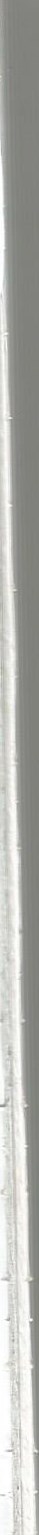 	Введение...........,.	..ЗСделки как основание возникновения земельных правоотношений . ... ... .8 1.1. Земля как объект	.8 12. История развития и особенности правового регулирования сделок в земельном праве Республики Казахстан ..зо 1.3. Место норм о сделках в системе регулирования земельных отношений .........	.51Особенности правового регулирования некоторых видов сделок в сфере земельных отношений . . 63 2.1. Гражданско-правовое регулирование сделок с землей . 63	2.1.1. Купля-продажа земли .	.63	2.12. Аренда земельных	.. 82	2.1.3. Залог земельного	962.1.4. Иные сделки с земельными участками...............-. ....... 112 2.2. Отраслевое регулирование сделок с земельными участками, не свойственных гражданскому праву . . 132 2.2.1. Предоставление государством земельных участков в частную собственность и на праве землепользования . 1332.2.2 Приватизация объектов недвижимости, находящихся на земельном участке .........22.3. Принудительное отчуждение земельного участка для государственных нужд..	.151 2.3. Некоторые проблемы совершенствования правового регулирования сделок с землей ........ .161	Заключение.......	.179	Список использованных источников	.182188